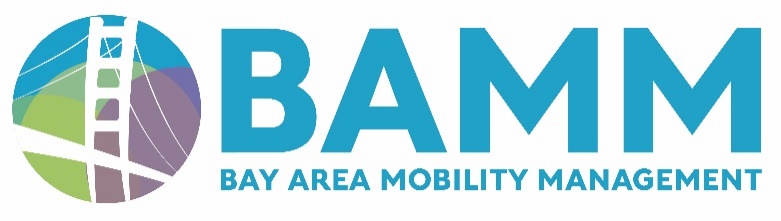 
 SCHOLARSHIP OPPORTUNITY FOR HIGH SCHOOLS STUDENTS WHO HAVE RELOCATED DURING HIGH SCHOOLWe are excited to offer to our local students a financial opportunity that will enhance their educational and financial needs. But, in order for us to facilitate this, we desperately need YOU, the Guidance Counselor’s support and help. On behalf of Bay Area Mobility Management (BAMM) an industry organization, I am presenting to you our application package that is being sent to numerous Bay Area public high schools. We are a non-profit organization that brings together corporations and relocation service providers in and around the San Francisco Bay Area for the primary purpose of providing educational information and current relocation industry updates to its members. Since the public school system can be a very important part of the relocation process for children moving into the San Francisco Bay Area, we developed this scholarship program to enhance their needs and to serve our local community. Please review the attached application and eligibility criteria. We look for your assistance with the following items: 1. Identifying eligible seniors based on the criteria they have: a. Relocated more than 50 miles and changed schools due to their family’s relocation, and b. A current cumulative grade point average of 2.5 on a scale of 4.0 (or equivalent achievement on a different scale. 
2. Assistance with making eligible students aware of this scholarship opportunity and encouraging their participation. 
3. POSTING THE SCHOLARSHIP APPLICATION ON YOUR WEBSITE OR IN YOUR NEWSLETTER TO YOUR SENIORS! We feel this is critical since in today’s electronic age, your websites are the first avenue of communication your students as well as their parents engage in. 4. Providing academic performance information including grades and major test scores (SAT) to accompany the student’s application. 

We must receive ALL applications, essays and scores by, JANUARY 31, 2021 so we have time to evaluate them and make a selection. Please send the COMPLETE APPLICATION, SAT SCORES, ESSAYS, AND EXTRA CURRICULAR ACTIVITIES TOGETHER VIA EMAIL TO: thagen@gtn.com. The scholarships will be awarded at one of our Quarterly 2021 BAMM meetings. We will be contacting the selected scholarship recipients to our meeting to invite them for the presentation. If you need additional information or questions, please feel free to contact Tara Hagen at 650-331-1140 or email at thagen@gtn.com. You can also find out more about BAMM at our website at www.mybamm.org. THANK YOU SO MUCH FOR YOUR CONSIDERATION AND YOUR ASSISTANCE. WE LOOK FORWARD TO WORKING WITH YOU AND YOUR STAFF AND ENCOURAGING STUDENT PARTICIPATION IN THIS WONDERFUL SCHOLARSHIP OPPORTUNITY. Best Regards, Tara Hagen,  650-331-1140, thagen@gtn.com